Full name 		National Insurance number Personal Independence PaymentAward Review - How your disability affects you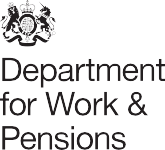 Full name National Insurance number Personal Independence Payment (PIP) is about how your health condition or disability affects you.When we last looked at your claim we looked at all the information available to us to decide whether you could carry out 12 activities and the help you needed to do them.We gave you points for each activity to work out the level of PIP to award you.This form will help us to check if the level of PIP we gave you then, still applies now.How to complete your Award ReviewStep 1 - Remove the letter and information sheet from the front of this form. Keep them safe and use the information sheet to help you fill in this form.Step 2 - Read this form and the information sheet. Read through the form fully before you fill it in.If you’ve still got your last award letter, read it again to remind you how we previously assessed your needs.Step 3 - Complete this form. Answer all the questions in this form. Use the information sheet to help you. Remember to sign the declaration.Step 4 - Collect your supporting information. It’s your responsibility to send copies of supporting information with this form to help us understand how your health condition or disability affects you now. The information sheet and this form give you examples of what you should send us.Step 5 - Return your completed form and copies of your supporting information in the envelope provided. Make sure the address shows through the window.DeclarationI agree that the information I give on this form is complete and correct.I understand if I give wrong or incomplete information, my benefit may be stopped and I may be prosecuted or may have to pay a penalty.I understand I must promptly tell the office that pays my Personal Independence Payment of anything that may affect my entitlement to, or the amount of, that benefit.Signature	DatePrint your name herePlease tell us your telephone or mobile number so we can call you if we need to.Your preferred phone numberAlthough it’s your responsibility to send supporting information, occasionally we may ask the main health professional who knows about your condition for information.This may be your GP, hospital consultant or a specialist nurse. Please provide their details below.NameProfessionAddressPostcodeSurgery telephone including dialling codeGiving us your consent to obtain further informationIf we do need to contact one of your health professionals, or other people or organisations that support you for more information, we need your consent to do this.You don’t have to agree to us contacting these people or organisations but if you don’t, we may not have all the information we need when we make our decision about your PIP.Do you agree that:we, or someone working on our behalf, may ask your GP, or other people or organisations, for this information andyour GP, or other people or organisations, can give us, or someone working on our behalf, this information?Yes              NoYou can withdraw your consent at any time by calling us on 0800 121 4433.Tell us below about any current health conditions or disabilities you have:include existing conditions and any new conditions since we last looked at your awardtell us approximately when each one startedWhat medication are you currently taking?If you have a copy of your current repeat prescription, send this to us as part of your supporting information. DO NOT send factsheets or leaflets about your medications.Tell us about any treatments, therapies or surgery since we last looked at your awardTell us about any hospital admissions since we last looked at your claim, also tell us about any future hospital stays you already know aboutIf you have copies of your hospital discharge papers or treatment plans for example, send these to us as part of your supporting information.If you need more space, use a separate sheet of paper. Remember to write your name and National Insurance number on each additional sheet and tell us which questions your comments refer to.This section asks you to tell us about any changes in how you carry out the 12 PIP daily living or mobility activities since we last looked at your award. Also use this section to tell us if things have stayed the same.If the effects of your health condition can change for example during the day, day by day or from week to week, please include as much detail as you can in your answers.You need to answer all the questions and the information sheet can help you with this.Remember to send us supporting information that tells us how your health condition or disability affects you now. Examples of the types of information you should send are on the information sheet.If you need more space, use a separate sheet of paper. Remember to write your name and National Insurance number on each additional sheet and tell us which questions your comments refer to.Preparing food and cooking3. Managing treatments, taking medication and monitoring your health condition5. Managing toilet needs or incontinence7. Speaking to people, hearing and understanding what they say and being understood9. Mixing with other people11. Planning and following a route to another placeThe Motability SchemeThe Motability Scheme allows disabled people to lease a car, scooter or powered wheelchair in exchange for all or some of their mobility payments.If you’re eligible to join the Motability Scheme would you like us to post you information about the help they can offer you? We won’t share your personal details with Motability.Yes                              NoIf you decide you don’t want to receive information about Motability in the future, please contact us on 0800 121 4433.13. Is there anything else you think we should know about your health condition or disability?Now please check you’ve completed all the form – tick the boxes when you have:please send this form and your supporting information to us in the envelope provided. On the back of this form you will see the address to return it toplace it in the envelope provided so that the address shows through the window. It doesn’t need a stampremember to include your supporting informationWhat happens nextWe may call you if we’ve got any questions about the information you give us on this form.We will write to you if we need you to attend a face-to-face consultation with a health professional.We will write to you when we’ve made our decision on your award.How the Department for Work and Pensions collects and uses informationWhen we collect information about you we may use it for any of our purposes. These include dealing with:social security benefits and allowanceschild supportemployment and trainingfinancial planning for retirementoccupational and personal pension schemesWe may get information about you from others for any of our purposes if the law allows us to do so. We may also share information with certain other organisations if the law allows us to. To find out more about how we use information, visit our website www.gov.uk/dwp/personal-information-charter or contact any of our offices.Please return the completed form to this addressPut the completed form in the envelope provided, making sure the address shows through the envelope window. The envelope doesn’t need a stamp unless you live outside the United Kingdom.. If you’ve access to the internet, you can get information about Personal Independence Payment by going to the Personal Independence Payment website at www.gov.uk/pipHealth condition or disabilityApproximate start dateExample: diabetesMarch 2017MedicationDosageFrequencyExample: Aspirin500mgOnce a dayName of treatment, therapy or operationWhen did you have it or when will it start?How often did or will you have it?Example: PhysiotherapyApril 2016Once a weekReason for admissionAdmission DateDischarge DateExample: Hip replacement surgery10th May 201631st May 2016Tell us if something has changed and approximately when.Tell us how you manage this activity now, including the use of any aids that you need.Tell us about any changes to the help you need or the help you get from another person.Tell us if something has changed and approximately when.Tell us how you manage this activity now, including the use of any aids that you need.Tell us about any changes to the help you need or the help you get from another person.Tell us if something has changed and approximately when.Tell us how you manage this activity now, including the use of any aids that you need.Tell us about any changes to the help you need or the help you get from another person.Tell us if something has changed and approximately when.Tell us how you manage this activity now, including the use of any aids that you need.Tell us about any changes to the help you need or the help you get from another person.Tell us if something has changed and approximately when.Tell us how you manage this activity now, including the use of any aids that you need.Tell us about any changes to the help you need or the help you get from another person.Tell us if something has changed and approximately when.Tell us how you manage this activity now, including the use of any aids that you need.Tell us about any changes to the help you need or the help you get from another person.Tell us if something has changed and approximately when.Tell us how you manage this activity now, including the use of any aids that you need.Tell us about any changes to the help you need or the help you get from another person.Tell us if something has changed and approximately when.Tell us how you manage this activity now, including the use of any aids that you need.Tell us about any changes to the help you need or the help you get from another person.Tell us if something has changed and approximately when.Tell us how you manage this activity now, including the use of any aids that you need.Tell us about any changes to the help you need or the help you get from another person.Tell us if something has changed and approximately when.Tell us how you manage this activity now, including the use of any aids that you need.Tell us about any changes to the help you need or the help you get from another person.Tell us if something has changed and approximately when.Tell us how you manage this activity now, including the use of any aids that you need.Tell us about any changes to the help you need or the help you get from another person.How far can you walk?To give you an idea of distance, 50 metres is approximately 5 buses parked end to end.Less than 20 metres	Between 20 and 50 metresBetween 50 and 200 metres	200 metres or moreDo you need to use an aid or assistance from another person to help you walk (tick the boxes that apply to you).No	I sometimes need an aid	I always need an aidI sometimes need assistance	I always need assistanceTell us how you manage this activity now, including the use of any aids that you need.Tell us about any changes to the help you need or the help you get from another person.For example, you may be waiting for adaptations to your home.Section 4 – Final checklist1Signed your declaration on page 2.Yes2Answered all the questions on pages 3 to 13.Yes3Included photocopies of supporting information with this form.Yes